NATIONAL ASSEMBLY QUESTION FOR WRITTEN REPLYQUESTION NUMBER: 701DATE OF PUBLICATION:  MARCH 2016Ms V van Dyk (DA) to ask the Minister of Communications: (1)(a) How many projects have been funded by the Media Development and Diversity Agency (MDDA) in terms of community printing and (b) how many of the specified projects are still running since the entity was established in 2004; (2)(a) how many projects have been funded by the MDDA in terms of community radio and (b) how many of the specified projects are still running since her reply to question 2876 on 26 August 2015; (3)(a) how many of the specified projects have been funded more than once, (b) which companies have been funded more than once and (c) what was the reason for allocating additional funding in each case? NW816EREPLY: MINISTER OF COMMUNICATIONS(1)	(a) The MDDA has, since inception, funded 68 Small Commercial Media Print 	Projects       	(b) 45 Small Commercial Media Print projects are currently receiving both 	financial (disbursement) and non-financial support (fully disbursed)(2)	(a) The MDDA has funded 103 Community Radio Stations since 2004	(b) 99 stations are fully operational(3) 	36 Small Commercial Media publications and 27 community radio stations as 	follows: 	Small Commercial PrintGenuine MagazineIsibane News Maputaland MirrorPhumelela ExpressSeipone/Xivoni/TshivhoniTaxi TalkUxhumano/ZiwaphiBravo, Free State News Winelands EchoRainbow News Hope Community Coal City ChalklineNorthwest on Sunday Masilonyana Ngoho NewsDizindaba NewsEastern Cape Women MagazineEzakwazulu NewsLema Printing and Media houseDie HorisonReligious NewsNkomazi ObserverMmaiseng NewsMetro NewsMulti – Purpose MagazineNorth Western TimesLanga Media  Ikhwezi Mmega Dikgang Zithethele Treasure MagazineGulova MagazineAlex PioneerNthavela	Community RadioBarberton  Community RadioVukani Community Radio Eastern Cape Community Radio Hub (NCRF)Indonsakusa Community Radio Maputaland Community Radio Mokopane Community RadioMoutse Community RadioMoletjie Community Radio Radio TeemanengeKhepheni community RadioErmerlo Community RadioMakhado radio stationGreater Giyani community radioUmgungundlovu community radioInanda FM, Vibe FM, Mohodi CR, Sekhukhune CR, Radio RiversideBushbuckridge CR Voice of Tembisa Alex FMAlfred Nzo CR Bush RadioNFMKoepel FMMotheo CR	(c) Additional funding is recommended taking consideration of the escalating 	printing and distribution costs, providing opportunity to the publication to 	increase market share such moving from publishing monthly to fortnightly and 	increasing the distribution footprint, funding allocated for 12 months is not 	sufficient for the businesses to break even and establish themselves in the 	market. (including Cities) in South Africa. MR NN MUNZHELELEDIRECTOR GENERAL [ACTING]DEPARTMENT OF COMMUNICATIONSDATE:MS AF MUTHAMBI (MP)MINISTER OF COMMUNICATIONSDATE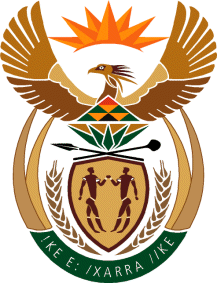 MINISTRY: COMMUNICATIONS
REPUBLIC OF SOUTH AFRICAPrivate Bag X 745, Pretoria, 0001, Tel: +27 12 473 0164   Fax: +27 12 473 0585Tshedimosetso House,1035 Francis Baard Street, Tshedimosetso House, Pretoria, 1000